PRIJAVNICAZA JAVNI NATEČAJ ZA IZBOR ŽUPANOVEGA VINA MESTNE OBČINE NOVA GORICA 2023Rok za prijavo: 21. 3. 2023 do 12. ure1.  Podatki o sodelujočem vinarju:2.  Podatki o vinuŠtevilo prijavljenih  vzorcev:		1 	2	3	4 	5	6S podpisom prijavnice izjavljam, da izpolnjujem in sprejemam vse pogoje in pravila natečaja ter soglašam, da se vsi podatki lahko uporabijo za promocijske namene s strani Mestne občine Nova Gorica.V ................................, dne ...............................		PODPIS: _____________________________S prijavo na javni natečaj prijavitelji soglašajo, da se za namen izpeljave postopka zbirajo osebni podatki, ki jih prijavitelji vpišejo v prijavnico. Zbrani osebni podatki bodo uporabljeni izključno za potrebe pričujočega javnega natečaja in bodo ves čas varovani v skladu z Uredbo (EU) 2016/679 Evropskega parlamenta in sveta z dne 27. aprila 2016 o varstvu posameznikov pri obdelavi osebnih podatkov in o prostem pretoku takih podatkov ter o razveljavitvi Direktive 95/46/ES (GDPR) ter z zakonom, ki ureja varstvo osebnih podatkov, in drugimi predpisi.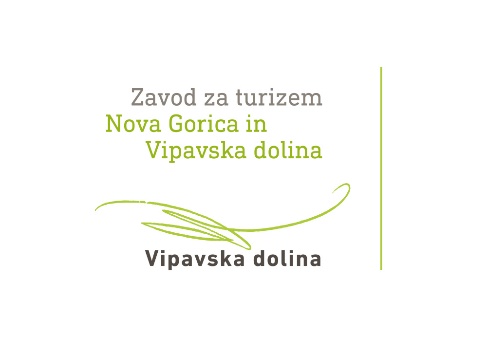 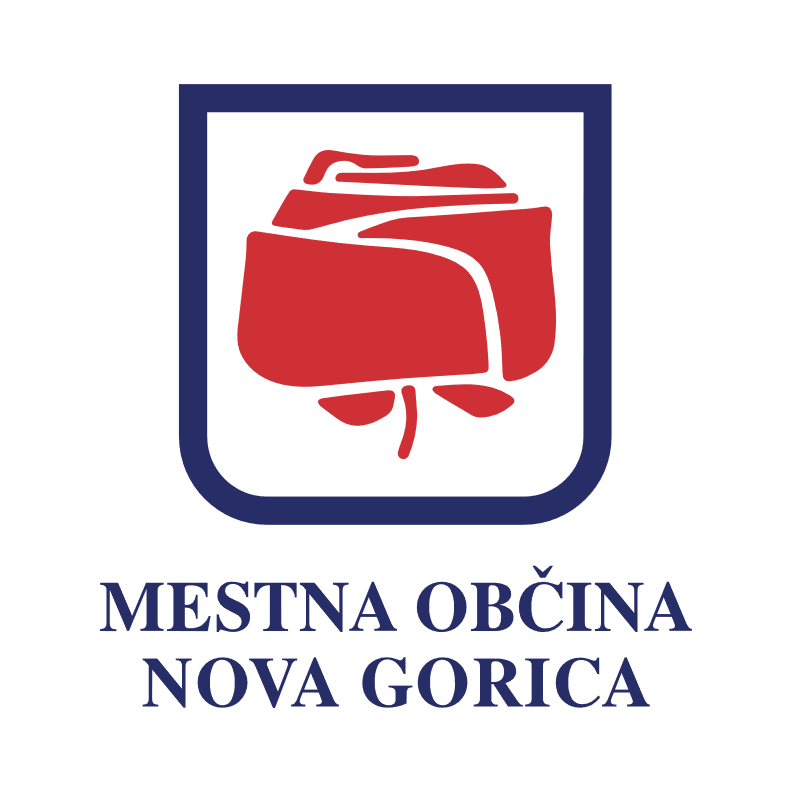 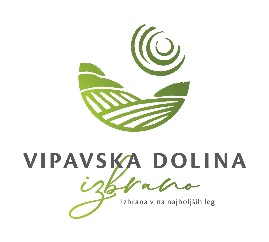 Naziv vinarja / vinogradnikaNaziv nosilcaIme in priimekNaslovTel. št.E-poštaSpletna stranVzorec št. 1Naziv vinaSorta oz. sorte ( v % )LetnikAlkoholOstanek sladkorjaVsebnost kislinVinogradniška legaZorenje: inox, les, barrique, ostaloKoličina vinaTržna cena vina na trguVzorec št. 2Naziv vinaSorta oz. sorte ( v % )LetnikAlkoholOstanek sladkorjaVsebnost kislinVinogradniška legaZorenje: inox, les, barrique, ostaloKoličina vinaTržna cena vina na trguVzorec št. 3Naziv vinaSorta oz. sorte ( v % )LetnikAlkoholOstanek sladkorjaVsebnost kislinVinogradniška legaZorenje: inox, les, barrique, ostaloKoličina vinaTržna cena vina na trguVzorec št. 4Naziv vinaSorta oz. sorte ( v % )LetnikAlkoholOstanek sladkorjaVsebnost kislinVinogradniška legaZorenje: inox, les, barrique, ostaloKoličina vinaTržna cena vina na trguVzorec št. 5Naziv vinaSorta oz. sorte ( v % )LetnikAlkoholOstanek sladkorjaVsebnost kislinVinogradniška legaZorenje: inox, les, barrique, ostaloKoličina vinaTržna cena vina na trguVzorec št. 6Naziv vinaSorta oz. sorte ( v % )LetnikAlkoholOstanek sladkorjaVsebnost kislinVinogradniška legaZorenje: inox, les, barrique, ostaloKoličina vinaTržna cena vina na trguVzorec št. 7Naziv vinaSorta oz. sorte ( v % )LetnikAlkoholOstanek sladkorjaVsebnost kislinVinogradniška legaZorenje: inox, les, barrique, ostaloKoličina vinaTržna cena vina na trguVzorec št. 8Naziv vinaSorta oz. sorte ( v % )LetnikAlkoholOstanek sladkorjaVsebnost kislinVinogradniška legaZorenje: inox, les, barrique, ostaloKoličina vinaTržna cena vina na trguVzorec št. 9Naziv vinaSorta oz. sorte ( v % )LetnikAlkoholOstanek sladkorjaVsebnost kislinVinogradniška legaZorenje: inox, les, barrique, ostaloKoličina vinaTržna cena vina na trgu